О награждении Почетной грамотой мэра Чунского района, объявлении Благодарности мэра Чунского района  Руководствуясь решением Чунской районной Думы от 26.12.2022 года № 138 «Об утверждении Положения о наградах Чунского районного муниципального образования», ст. ст. 22, 48 Устава Чунского районного муниципального образования, рассмотрев ходатайство трудового коллектива работников Фонда пенсионного и социального страхования Российской Федерации по Иркутской области,П О С Т А Н О В Л Я Ю:1. Наградить Почётной грамотой мэра Чунского района:Николенко Ольгу Сергеевну, специалиста-эксперта управления установления пенсий № 4 Отделения Фонда пенсионного и социального страхования Российской Федерации по Иркутской области, за многолетний и добросовестный труд и в связи с профессиональным праздником Днем социального работника;Насыбулину Татьяну Александровну, ведущего специалиста-эксперта управления установления пенсий № 4  Отделения Фонда пенсионного и социального страхования Российской Федерации по Иркутской области, за многолетний и добросовестный труд и в связи с профессиональным праздником Днем социального работника;Большакову Татьяну Юрьевну, ведущего специалиста-эксперта отдела персонифицированного учета и администрирования страховых взносов № 6 Отделения фонда пенсионного и социального страхования Российской Федерации по Иркутской области, за многолетний и добросовестный труд и в связи с профессиональным праздником Днем социального работника.2. Объявить Благодарность мэра Чунского района:Глазко Евгении Васильевне, специалисту-эксперту отдела персонифицированного учета и администрирования страховых взносов № 6 Отделения фонда пенсионного и социального страхования Российской Федерации по Иркутской области, за многолетний и добросовестный труд и в связи с профессиональным праздником Днем социального работника;Прихидняк Ларисе Валерьевне, ведущему специалисту-эксперту Клиентской службы (на правах отдела) в Чунском районе Отделения фонда пенсионного и социального страхования Российской Федерации по Иркутской области, за многолетний и добросовестный труд и в связи с профессиональным праздником Днем социального работника.3. Настоящее постановление подлежит опубликованию в газете «Муниципальный вестник» и размещению на официальном сайте администрации Чунского района в информационно-телекоммуникационной сети «Интернет».4. Контроль исполнения настоящего постановления возложить на руководителя аппарата администрации Чунского района.Н.Д. Хрычов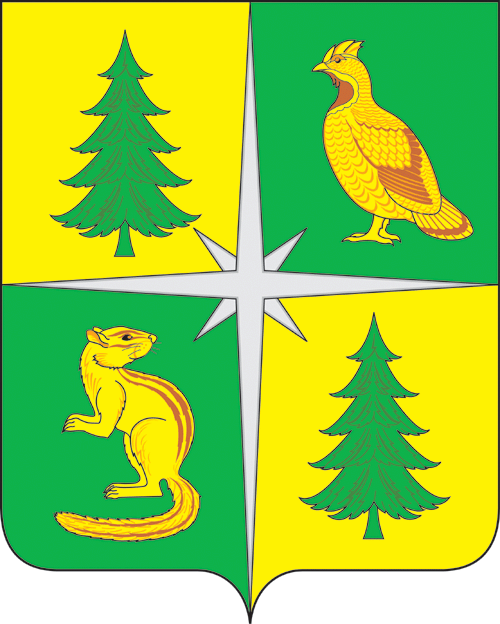 РОССИЙСКАЯ ФЕДЕРАЦИЯИРКУТСКАЯ ОБЛАСТЬМЭР ЧУНСКОГО РАЙОНАПостановление04.06.2024                                   рп. Чунский                                     № 25